Model aanmeldformulier    Betreft: aanmelding Hepatitis B vaccinatieVoor de leesbaarheid s.v.p. digitaal invullen of in blokletters. ___________________________________________________________________Geslacht				:    0 Vrouw         0 ManVoorletters				:Roepnaam				:Achternaam bij de geboorte	:Gehuwde naam			:BSN					:Geboortedatum			:Geboorteland			:Adres					:Postcode en woonplaats		:Telefoon				:E-mail					:Personeelsnummer			:Reeds gevaccineerd tegen hepatitis B  					0 ja 	0 neebij ja, kopie titerbepaling bijvoegen		Wilt u gevaccineerd worden						0 ja	0 nee bij nee, reden van niet vaccineren…………..……………….In het kader van veilig en gezond werken geef ik Ease Travel Clinic & Health Support	toestemming om mijn beschermingsstatus te delen met mijn werkgever.	 						0 ja	0 neeIn het kader van veilig en gezond werken geef ik Ease Travel Clinic & Health Support	toestemming om mijn beschermingsstatus te delen met de bedrijfsarts.	 						0 ja	0 neeDatum	:						Handtekening:Is alles ingevuld? Dan insturen:per mail naar ease@mumc.nl of per post naar Ease Travel Clinic & Health Support, Postbus 5800, 6202 AZ Maastricht.Onvolledig ingevulde formulieren kunnen wij niet correct registreren en ontvangt u van ons retour om alsnog geheel in te vullen.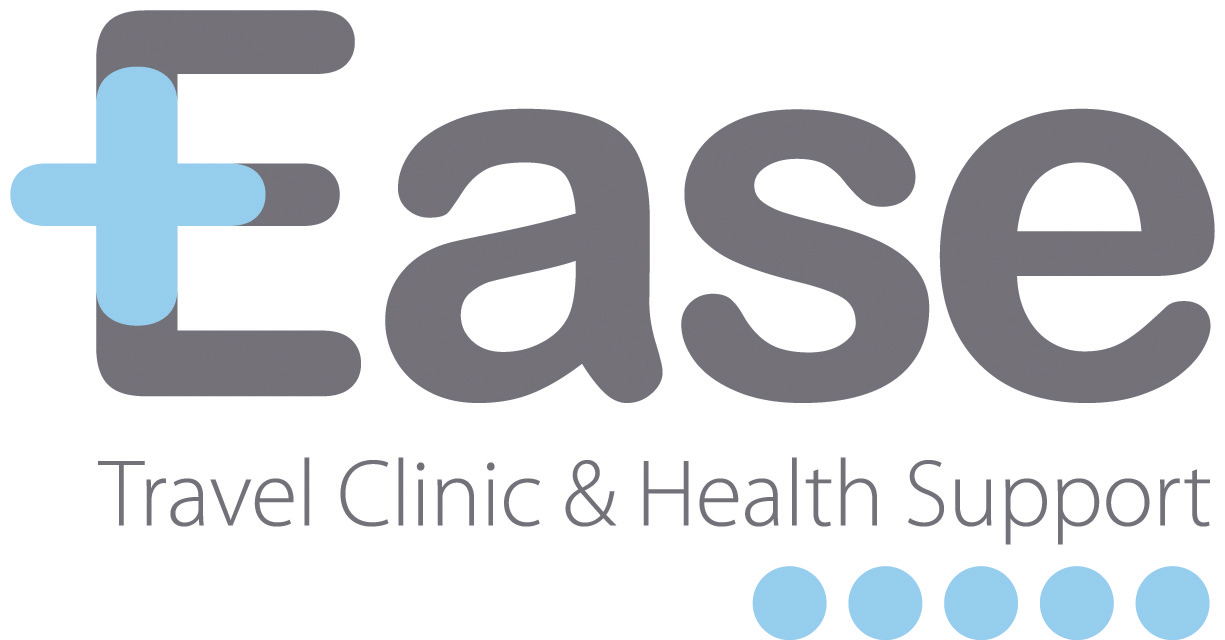 